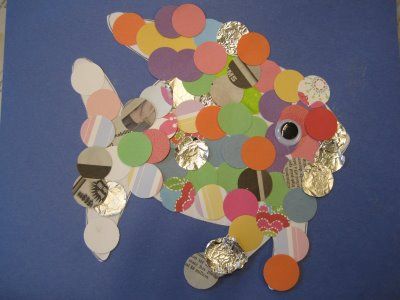 What is this type of artwork called?

What is the name of an artist who makes these types of art?



What 3 things could you use to make this artwork:1.2.3.What does it mean to ‘layer’ the materials?